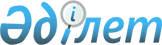 Об утверждении размеров фактических затрат на копирование или печать и порядка их оплаты обладателю информации, а также порядка освобождения социально уязвимых слоев населения от оплаты фактических затрат на копирование или печать
					
			Утративший силу
			
			
		
					Постановление Правительства Республики Казахстан от 31 декабря 2015 года № 1176. Утратило силу постановлением Правительства Республики Казахстан от 28 июля 2023 года № 620.
      Сноска. Утратило силу постановлением Правительства РК от 28.07.2023 № 620 (вводится в действие по истечении десяти календарных дней после дня его первого официального опубликования).
      В соответствии с подпунктом 5) статьи 6-1 Закона Республики Казахстан "О доступе к информации" Правительство Республики Казахстан ПОСТАНОВЛЯЕТ:
      Сноска. Преамбула - в редакции постановления Правительства РК от 26.10.2022 № 850 (вводится в действие по истечении десяти календарных дней после дня его первого официального опубликования).


      1. Утвердить прилагаемые размеры фактических затрат на копирование или печать и порядок их оплаты обладателю информации, а также порядок освобождения социально уязвимых слоев населения от оплаты фактических затрат на копирование или печать.
      2. Настоящее постановление вводится в действие со дня его первого официального опубликования. Размеры фактических затрат на копирование или печать и порядок
их оплаты обладателю информации, а также порядок освобождения
социально уязвимых слоев населения от оплаты фактических
затрат на копирование или печать Размеры фактических затрат
      1. Расходы на изготовление копий запрашиваемых документов и (или) материалов оплачиваются пользователем информации в следующем размере:
      0,1 % месячного расчетного показателя за каждую страницу запрашиваемой информации – в случае, если запрашиваемая информация предоставляется в формате А4;
      0,2 % месячного расчетного показателя за каждую страницу запрашиваемой информации – в случае, если запрашиваемая информация предоставляется в формате А3;
      2 % месячного расчетного показателя за каждую страницу запрашиваемой информации – в случае, если запрашиваемая информация представляется в форматах от А2 или А1;
      5 % месячных расчетных показателей за каждую страницу запрашиваемой информации – в случае, если запрашиваемая информация представляется в формате, превышающем формат А0. Порядок оплаты фактических затрат на копирование или печать
      2. Запрашиваемая информация представляется обладателем информации вне зависимости от форм собственности с учетом требований настоящего постановления в объеме и формате имеющихся у обладателя информации документов и (или) материалов.
      3. Обладатель информации подсчитывает стоимость фактических затрат в соответствии с пунктом 1 и выставляет счет пользователю информации в течение 7 рабочих дней со дня регистрации полученного в установленном порядке запроса.
      При этом обладателем информации указываются:
      1) объем и формат запрашиваемых документов и (или) материалов;
      2) размер расходов на изготовление копий запрашиваемых документов и (или) материалов;
      3) информация, необходимая для заполнения платежного документа на перечисление платы за представление запрашиваемой информации;
      4) срок внесения пользователем информации платы за предоставление запрашиваемой информации, не превышающий пятнадцать календарных дней.
      4. Если обладателем информации являются государственный орган или государственное учреждение, не являющееся государственным органом, пользователь информации осуществляет перечисление платы за представление информации в государственный бюджет в соответствии с пунктом 2.
      5. Если обладателем информации является субъект квазигосударственного сектора, исполнитель функций центральных и (или) местных исполнительных органов, а также в случае, если информация запрашивается у юридических лиц в части, касающейся использования средств, выделенных им из государственного бюджета, обладаемой ими экологической информации, информации о чрезвычайных ситуациях, природных и техногенных катастрофах, их прогнозах и последствиях, состоянии пожарной безопасности, санитарно-эпидемиологической и радиационной обстановке, безопасности пищевых продуктов и других факторов, оказывающих негативное воздействие на здоровье и обеспечение безопасности граждан, населенных пунктов и производственных объектов, а также цен на производимые (реализуемые) субъектами государственной монополии товары (работы, услуги), пользователь информации осуществляет перечисление платы за предоставление информации на счет обладателя информации в соответствии с пунктом 2.
      Сноска. Пункт 5 в редакции постановления Правительства РК от 15.04.2021 № 245.


      6. Информация, представляемая на платной основе, направляется (передается) пользователю информации после оплаты им предоставления указанной информации в соответствии с требованиями пункта 2 и предоставления обладателю информации платежного документа, подтверждающего оплату. Порядок освобождения социально уязвимых слоев населения от
оплаты фактических затрат на копирование или печать
      7. От оплаты фактических затрат на копирование или печать освобождаются пользователи информации, относящиеся к следующим социально уязвимым слоям населения:
      1) ветераны Великой Отечественной войны и лица с инвалидностью вследствие ранения, контузии, увечья или заболевания, полученных в период Великой Отечественной войны;
      2) лица, приравненные по льготам к ветеранам Великой Отечественной войны и лицам с инвалидностью вследствие ранения, контузии, увечья или заболевания, полученных в период Великой Отечественной войны;
      3) лица с инвалидностью первой и второй групп;
      4) семьи, имеющие или воспитывающие детей с инвалидностью;
      5) лица, страдающие тяжелыми формами некоторых хронических заболеваний, перечисленных в списке заболеваний, утверждаемом Правительством Республики Казахстан;
      6) пенсионеры по возрасту;
      7) дети-сироты и дети, оставшиеся без попечения родителей, не достигшие двадцати девяти лет, потерявшие родителей до совершеннолетия (при призыве таких лиц на воинскую службу возраст продлевается на срок прохождения срочной воинской службы);
      8) кандасы;
      9) лица, лишившиеся жилища в результате экологических бедствий, чрезвычайных ситуаций природного и техногенного характера;
      10) многодетные семьи;
      11) семьи лиц, погибших (умерших) при исполнении государственных или общественных обязанностей, воинской службы, подготовке или осуществлении полета в космическое пространство, спасании человеческой жизни, охране правопорядка;
      12) неполные семьи.
      Сноска. Пункт 7 - в редакции постановления Правительства РК от 26.10.2022 № 850 (вводится в действие по истечении десяти календарных дней после дня его первого официального опубликования).


      8. Пользователи информации, указанные в пункте 7, освобождаются от оплаты при представлении обладателю информации документов, подтверждающих соответствующий статус.
      9. Срок представления документов, подтверждающих соответствующий статус, не должен превышать срок, указанный в подпункте 4) пункта 3. 
					© 2012. РГП на ПХВ «Институт законодательства и правовой информации Республики Казахстан» Министерства юстиции Республики Казахстан
				
      Премьер-МинистрРеспублики Казахстан 

К. Масимов
Утверждены
постановлением Правительства
Республики Казахстан
от 31 декабря 2015 года № 1176